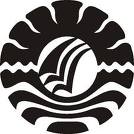 SKRIPSIPERANCANGAN BUKU DIGITAL TUTORIAL MEMBUAT WEB STATIS DENGAN MENGGUNAKAN HTML, CSS DAN PHP BERBASIS ANDROIDINTAN NIRWANA1229042002PRODI PENDIDIKAN TEKNIK INFORMATIKA DAN KOMPUTERJURUSAN PENDIDIKAN TEKNIK ELEKTROFAKULTAS TEKNIKUNIVERSITAS NEGERI MAKASSAR2016ABSTRAKIntan Nirwana, 1229042002. Perancangan Buku Digital Tutorial Membuat Web Statis dengan Menggunakan HTML, CSS dan PHP berbasis Android, Skripsi, Program Studi Pendidikan Teknik Informatika dan Komputer, Jurusan Pendidikan Teknik Elektro, Fakultas Teknik, Universitas Negeri Makassar, 2016. Pembimbing  Zulhajji dan Suhartono.Penelitian bertujuan untuk merancang aplikasi buku digital tutorial membuat web statis dengan menggunakan HTML, CSS dan PHP berbasis android yang bersifat offline atau tanpa koneksi internet. Penelitian ini merupakan penelitian Research and Development (R&D) dengan menggunakan model perancangan Prototipe Evolusioner (Evolutionary Prototype). Aplikasi ini terdiri dari beberapa menu utama yaitu kategori materi, soal jawab, HTML editor, petunjuk, dan tentang. Pada menu kategori materi, terdapat beberapa beberapa jenis kategori materi yaitu HTML, CSS dan PHP. Sebanyak 30 siswa diminta untuk memberikan tanggapan mereka tentang aplikasi ini dan hasilnya menujukkan bahwa 25 orang atau 83,33% pada kategori sangat baik, pada kategori baik sebanyak 4 orang atau 13,33%, pada kategori cukup sebanyak 1 orang atau 3,33%. Hal ini dapat disimpulkan bahwa user memiliki tanggapan yang sangat baik terhadap aplikasi ini.Kata kunci : Buku digital, web statis, androidDAFTAR PUSTAKA[1][2][3][4][5] [1]	H. Jaya, “Perancangan media praktikum elektronika digital berbasis virtual,” J. Inspir., vol. 3, no. 1, 2013.[2]	H. Jaya, “ANALISIS DAN PERANCANGAN SISTEM LABORATORIUM SIMULASI BERBASIS WEB,” JETC" J. Elektron. Telekomun. Comput., vol. 9, no. 1, pp. 75–90, 2014.[3]	S. Suhartono, “DESAIN SISTEM MOBILE WEB STORE MENGGUNAKAN CODEIGNITER, MYSQL, DAN JQUERY MOBILE,” Din. J. Ilm. Tek. Mesin, vol. 6, no. 2, 2015.[4]	H. Jaya, “Attitude Assesment Students Of Vocational School Toward Using Android Based Simulation Laboratory,” 2015.[5]	S. Haryoko and H. Jaya, “MULTIMEDIA ANIMASI BERBASIS ANDROID ‘MABA’ UNTUK MATA PELAJARAN PRODUKTIF DI SMK,” Paedagogia, vol. 19, no. 2, pp. 102–118, 2016.